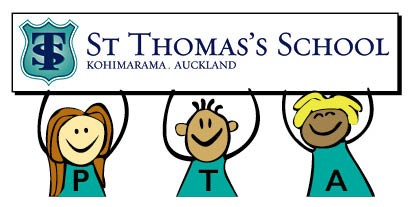  Agenda for PTA Meeting7.00pm Wednesday 5th April 2023School StaffroomPresent : Melissa, Keri, Nic, Kathryn, Ange, Sally, KavApologies – Tracey, IdaConfirmation of Previous Minutes – Melissa, AngeCorrespondence In / OutPhoto fundraiser – Photolife – Kathryn to organise this.Families in need – what can we do to support?  Brainstorming done.Chair Update – Josie / Nic – No update.Teacher’s Report – Sally ClothierStudent led conferences were held today.  Went well.  Some were postponed.Trips – Kohi, tohuna torea, goat IslandSwimming lessons complete year 1-4; Year 5-8 happening Orienteering interschoolsMountain to sea programme for year 7-8PB4L training is happening in staff meetings.House points – competition race to 1000 points, that house wears mufti and reset; when whole school reaches 100,000 there will be a fun day.Professional development year 2 teachers going through BSLA trainingBallot zoned – many new students comingBoard of Trustees meeting last week – team leaders presented target students and goals for the year. Year 7s and 8s had immunisationsWheels Wednesday was last week.Claires done a great job as Principal – Thank you! She’s on until Monday day one of term 2.Everyone is happy, staff are happy and things are going well.Treasurer’s Report – Keri & Melissa Martin First handover yesterday to MelissaFinancial results presented at the table up to 31 March 2023Expenditure for month of March – approved.Dr Rudi’s payment keeps bouncing. Will go through again, please approve. No donation at this stage. Agreed.Items to discuss/review. Bakers delight Easter hot-crossed buns (Ange) – Ange will pick up at 8.45am and organise packing of the orders.  9-10am in the staffroom. About $800 in orders. Orders going out tomorrow. Thank you Ange‘Kindness-a-thon’ – Looks great! Well done Kav! Tasks to be done month of May (1-31 May). Money collection 6-9 June. Donations will be collected for food, clothes, books for Afghani families. To J15/16.Calendar art – Term 2 – teachers aware. Collection week 9.Musical showcase – Nic has teachers names from Claire, a number of them but with Alex to support. Provided they can get up and do it then they get in. Date – June? TBC. Comms out early next term to tell people to practice.Quiz – 16 Sept Hall booked. Carnival themed. Quiz committee to start in Term 2. Disco – 4 August Hall booked.  70s themed Disco. Year 6 decorations. Year 7 helper volunteers (William Pike Challenge).Colour run – Still waiting for colour to arrive in the country, postponed, date TBC.  Any other business?Gorilla bags – no interest at this stage. Will review need August. Iceblock Fridays continuing – Melissa to ask Ida is there any possibility of tip top donating again.Keri’s leaving do – date set 4th May 2023 – 7.30pm, Porch (Meadow) – Nics bookingMeeting closed at 8.54pm.